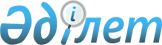 О внедрении современных методов технологического прогнозированияРекомендация Коллегии Евразийской экономической комиссии от 28 июня 2022 года № 27.
      Коллегия Евразийской экономической комиссии в целях реализации пункта 8.1.3 Стратегических направлений развития евразийской экономической интеграции до 2025 года, утвержденных Решением Высшего Евразийского экономического совета от 11 декабря 2020 г. № 12, и пункта 8.1.3 плана мероприятий по реализации Стратегических направлений развития евразийской экономической интеграции до 2025 года, утвержденного распоряжением Совета Евразийской экономической комиссии от 5 апреля 2021 г. № 4,
      рекомендует государствам – членам Евразийского экономического союза с даты опубликования настоящей Рекомендации на официальном сайте Евразийского экономического союза в целях совершенствования государственных систем технологического прогнозирования руководствоваться методами технологического прогнозирования, изложенными в материалах, размещенных на официальном сайте Союза по адресу: https://eec.eaeunion.org/upload/clcr/doklad_8.1.3_2.pdf.
					© 2012. РГП на ПХВ «Институт законодательства и правовой информации Республики Казахстан» Министерства юстиции Республики Казахстан
				
      Председатель КоллегииЕвразийской экономической комиссии 

М. Мясникович
